6th September 2019Dear Year Six Parents,Welcome to Year six. I hope that you had a lovely summer holiday and that your child is ready to start an exciting and challenging year ahead. There is a ‘Meet the Teacher’ evening on Thursday 12th September to find out more about the year ahead, however in the meantime I have outlined some of the key messages and have attached the learning that will take place this term on the curriculum overview overleaf.Topic overviewThis term, our topic is ‘The Battle of Britain’ where we will be learning all about World War Two. This topic will be the focus of most of our subjects. We will be reading ‘Letters from the Lighthouse’ by Emma Carroll, a book highly recommended by the Cheltenham Festival and one which will tie in perfectly with our topic as it explores a family who have been separated during the war. We have an exciting local trip planned for Thursday 24th October where children will have the opportunity to dress up as evacuees and travel on s steam train – more details to follow soon. Mrs Nye will be teaching RE and music for the first term on a Friday afternoon. PE will be every Tuesday and Thursday. Please ensure children have the appropriate clothing as due to new policies, we are unable to allow children to participate in PE lessons without the full kit which includes shorts/leggings/trousers, a t-shirt and trainers.HomeworkHomework is set each Thursday and is due in every Wednesday. The homework consists of a piece of literacy and numeracy which will relate to what your child has been learning that week. Children also have their spellings to learn which they will have as a booklet which contain the full term’s spellings. At the back of the spelling booklet are lists of the Y3/4 and Y5/6 spellings. These are statutory spellings which your child should know by the end of the year in order to achieve the expected standard for writing. Any additional time spent on learning these spellings at home will greatly help your child to achieve the expected standard. Although no specific reading homework is set, it is expected that children, even fluent readers, read regularly for pleasure – please sign the reading bookmarks each time your child reads at home to enter your child into the class termly prize draw! If you would like any book recommendations to interest your child, please do not hesitate to contact me. As Year six pupils, we expect children to take responsibility for their own learning, actively seek support if required and ensure that homework is handed in on time and to a high standard. Year Six will be working together this term to collect Secret Student points. A child is picked at random at the beginning of the day and secretly monitored throughout the day to see if they are following the class rules and working hard. The target this term is 70% - Good Luck!I am thoroughly looking forward to another year of teaching Year 6 at Glenfall. Please let me know if you have any queries and I would be very happy to help.Thank you in advance for your support.Yours sincerely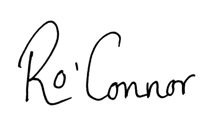 Miss O’Connor